TIFFANY MORGAN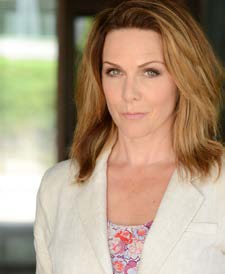 5’8”   |   Green Eyes   |   Light Brown HairSAG/AFTRA People Store / 404.874.6448bpauley@peoplestore.netCOMMERCIALS (DEMO &  CONFLICTS AVAILABLE UPON REQUEST)VOICE-OVER (DEMO & CONFLICTS AVAILABLE UPON REQUEST // NARRATOR FOR OVER 100 AUDIOBOOKS)TRAINING AND EDUCATIONSam Christensen / / Los Angeles, CA The Groundlings / / Los Angeles, CA Shakespeare Conservatory / / New York, NY The School for Film & Television// New York, NY Seattle Pacific University / / Seattle, WASKILLSMusic - Soprano; sight- reading ability, range of styles Dialects - Various Regional American &  European  (quick study)Other - Improv, Teleprompter, Runway & Print Modeling, Certified Yoga Teacher, Swimmer, Roller- Blade, Snow & Water- Ski, Rock- Climb & Rappel, Great with animals (including horseback riding)FILMSPrisonersROLESupporting PRODUCER/DIRECTORWarner Bros/ Denis VilleneuveParental GuidanceSupporting 20 th  Century Fox/ Andy FickmanThe Green LanternSupporting Warner Bros. Pictures/Martin CampbellFather of Invention Supporting Trigger Street Productions/Trent CooperThe Jone$es Supporting Echo Lake Productions/Derrick BorteStephen King’s The MistSupporting Dimension Films/Frank DarabontThe Adventures of Ociee NashSupporting CineVita Productions/Kristen Mc Gary Recharging the BatteriesLead Band of Outsiders/Clint RauscherExclusiveLead Cougar Films/Michael Friedman TELEVISIONROLEPRODUCERContainmentRecurringMy So Called Co./ CW TelevisionThe Walking Dead RecurringAMC Studios/ AMC TelevisionHindsightRecurringPOP Films/ VH 1 Television NashvilleRecurringLionsgate/ ABC StudiosThe Vampire DiariesRecurringAlloy/ Warner BrothersResurrectionRecurringPlan B Productions/ ABC Studios Nora Roberts “Tribute”PrincipalTandem/ Lifetime Television One Tree HillGuest Star Tollin & Robbins/ Warner Bros The People vs. Leo FrankGuest Star Loeterman Productions/ PBSGood EatsGuest Star Be Square ProductionsDrop Dead DivaGuest Star Woodridge/ Sony PicturesTurn: Washington’s SpiesArmy Wives Co- StarCo-StarStalwart Films/AMC TelevisionMark Gordon/ ABC StudiosTHEATRE (SELECTS)ROLETHEATRE/DIRECTORMaple & VineLead Actor’s Express/Kate WarnerIn The Next Room, or The Vibrator Play Lead Synchronicity/Rachel MayOne Flew Over the Cuckoo’s NestLead Dad’s Garage/Kate WarnerCarrie White, The Musical Supporting Dad’s Garage/Sean DanielsMacbeth (Touring Company)VariousGeorgia Shakespeare/Richard GarnerTheatre Sports® ImprovImproviserDad’s Garage/Various